手机端预约说明关注图书馆微信公众号“浙商大图书馆助手”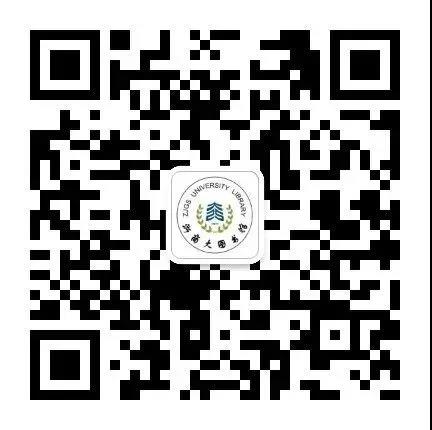 进入菜单栏【服务大厅】，点击【教师研讨间】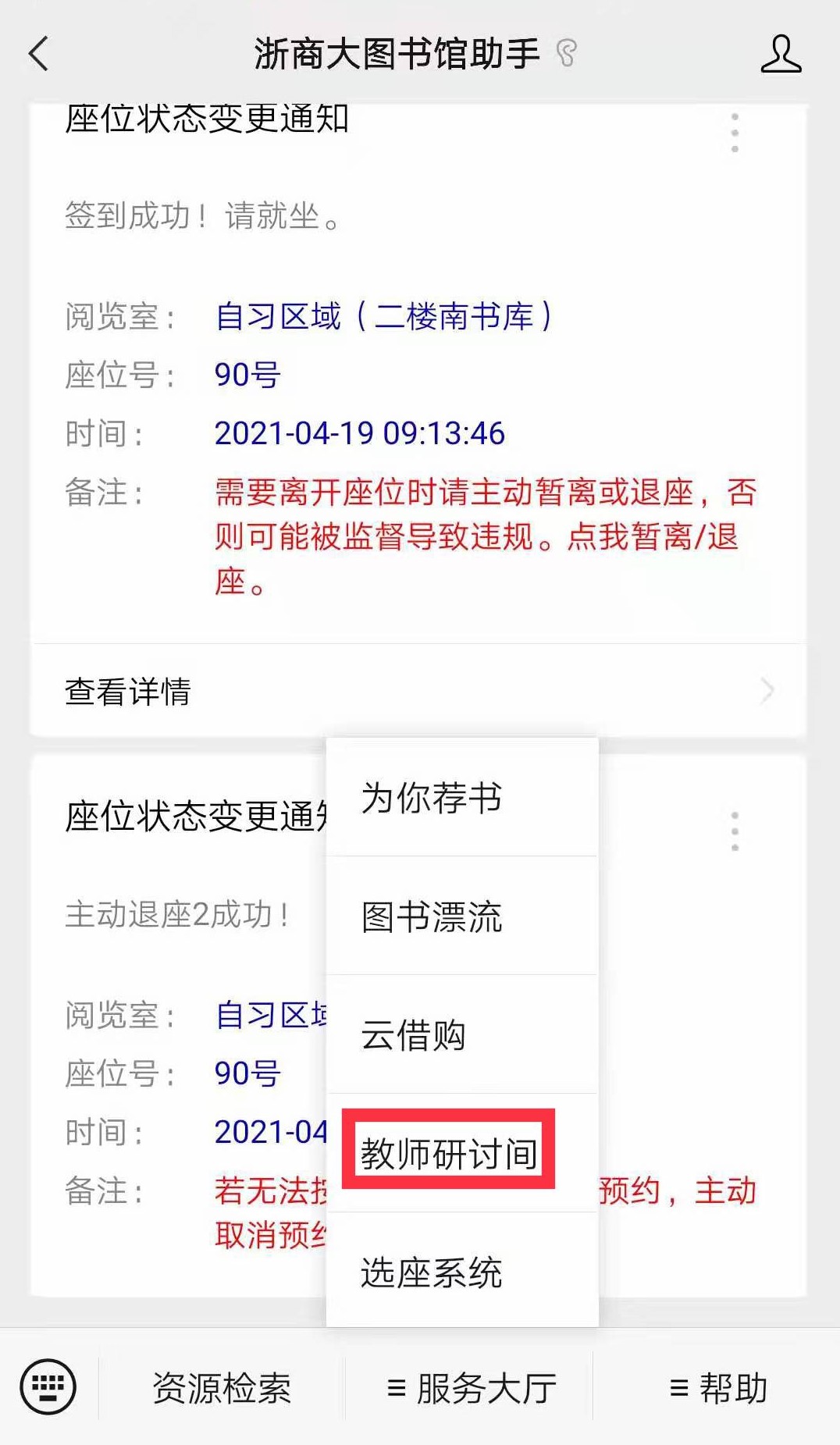 点击【统一认证登录】，未绑定微信的用户在身份认证页面下输入：用户名：教师财务工号；初始密码：身份证后6位。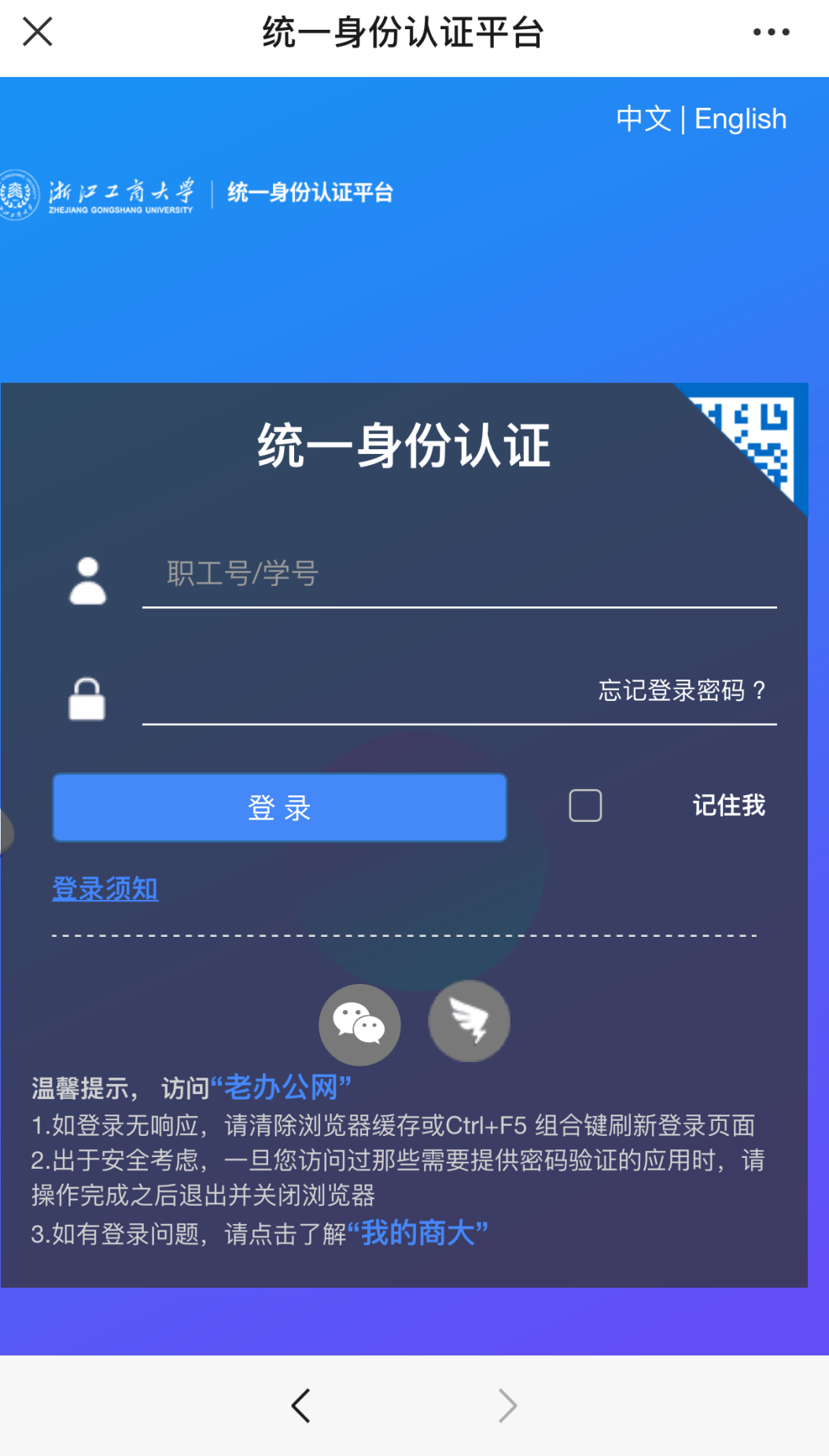 身份认证后，进入研修间预约页面，点击【预约】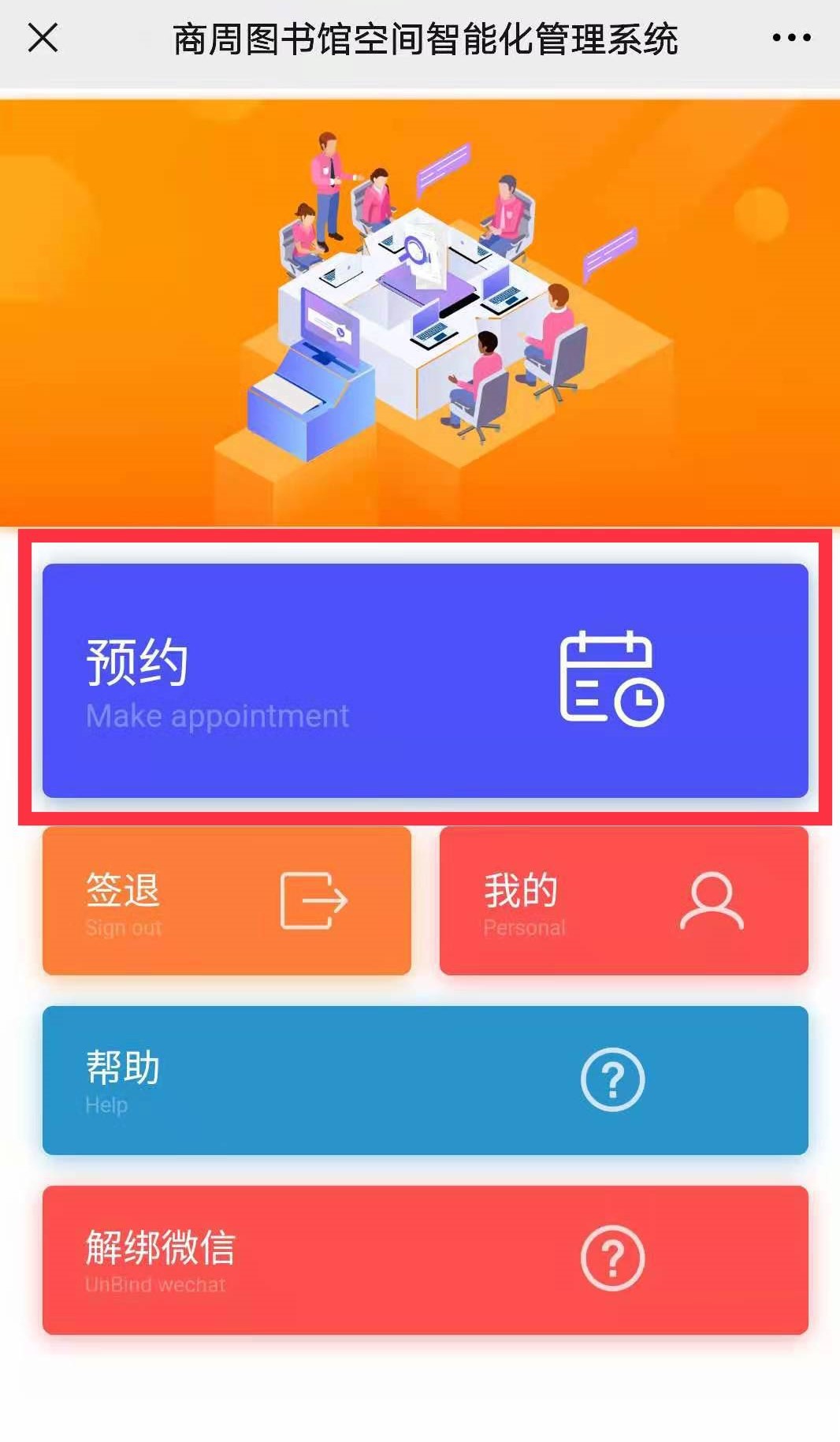 选择房间（房间灰色即为不可用状态）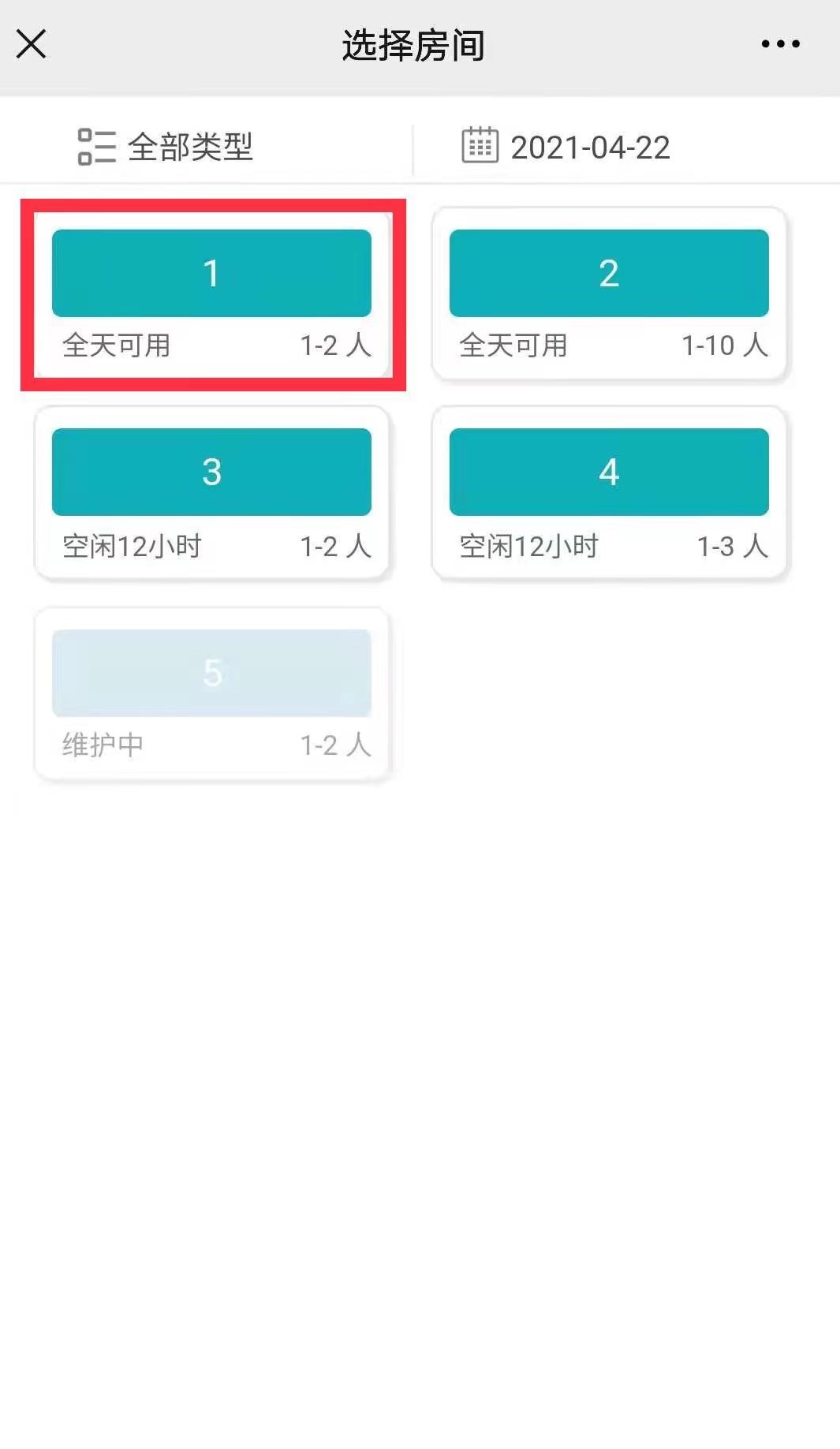 选择【预约用途】，填写【申请理由】和【手机号码】，点击【下一步 选择成员】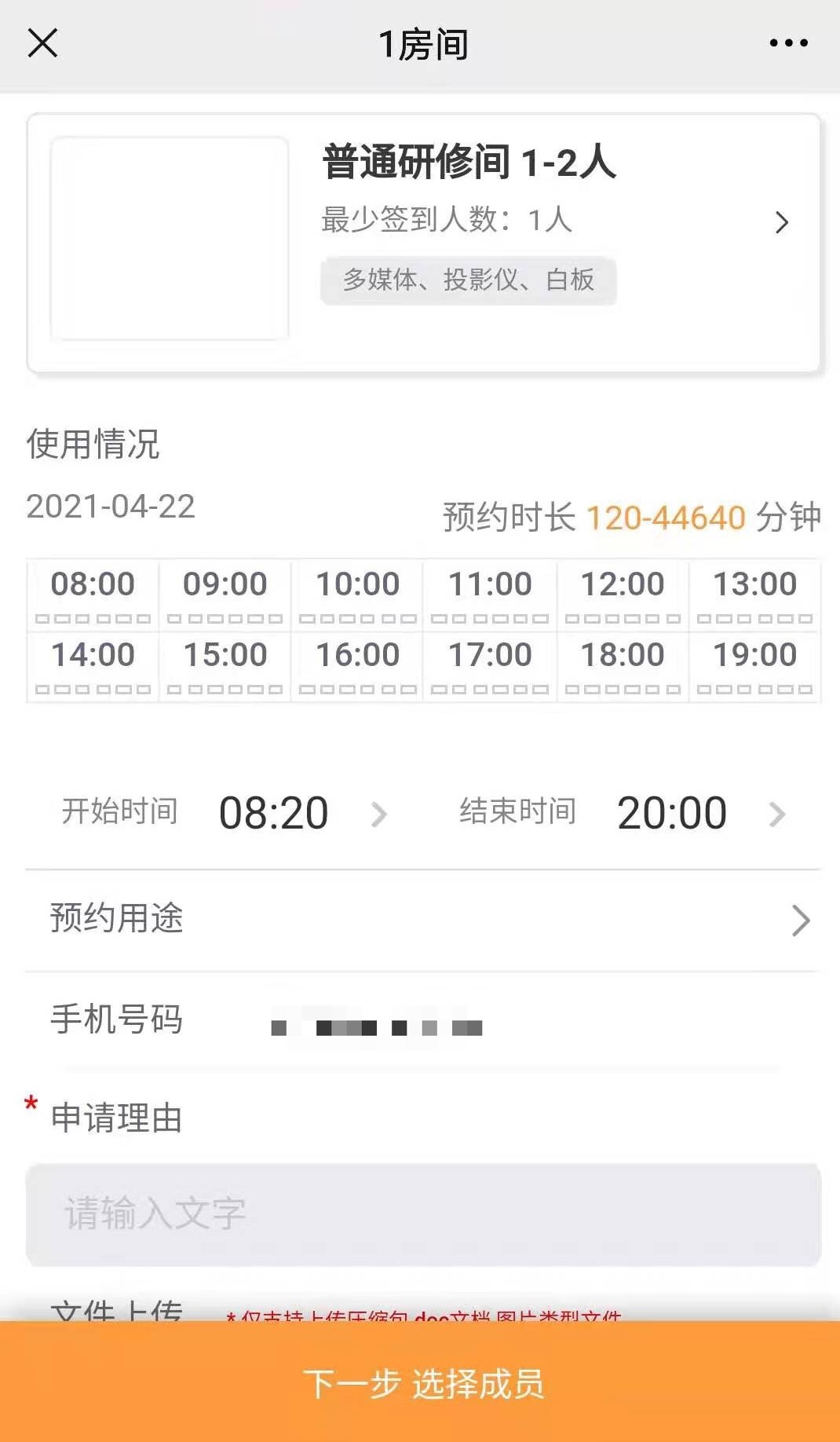 点击【确认预约】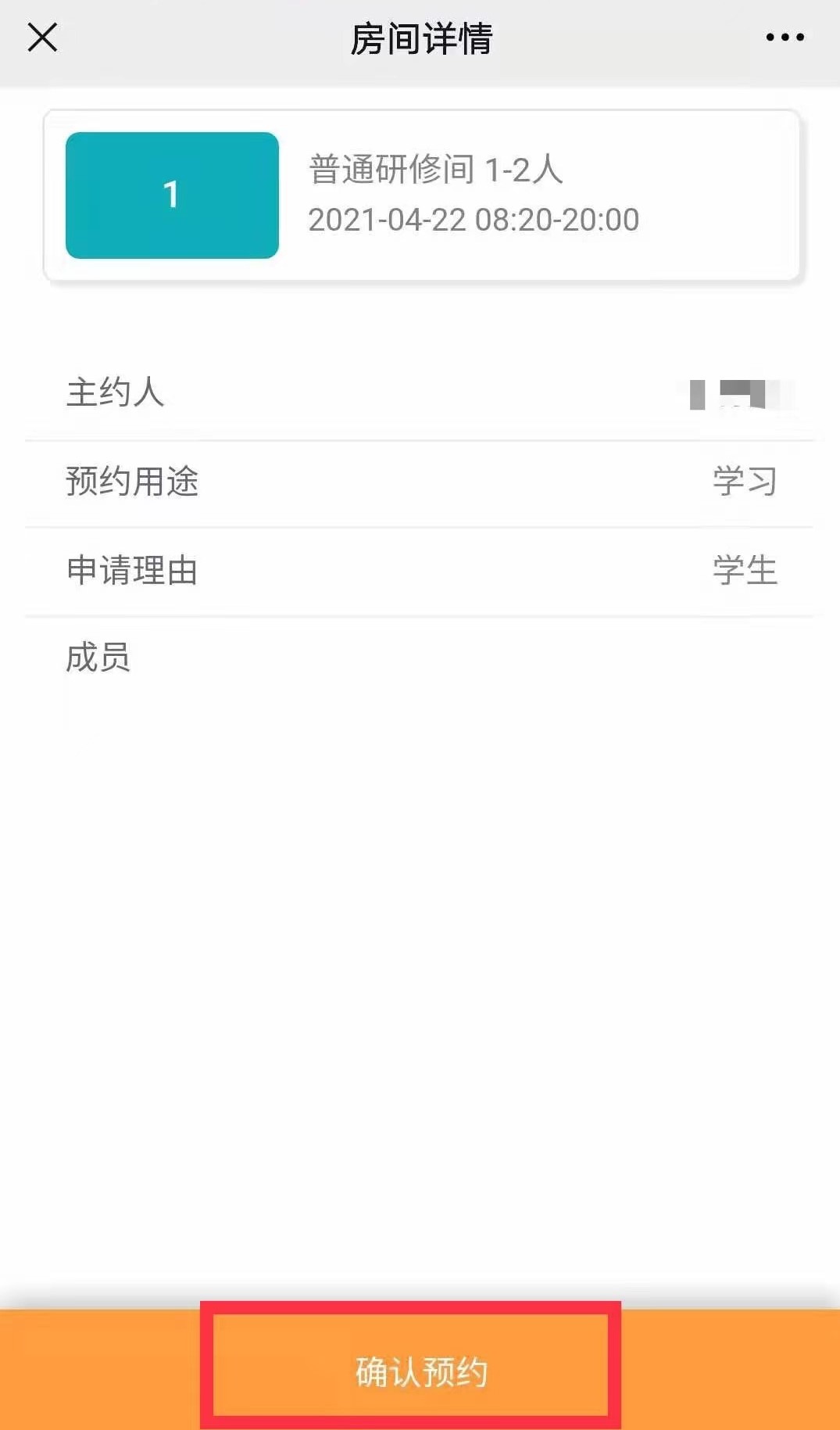 预约成功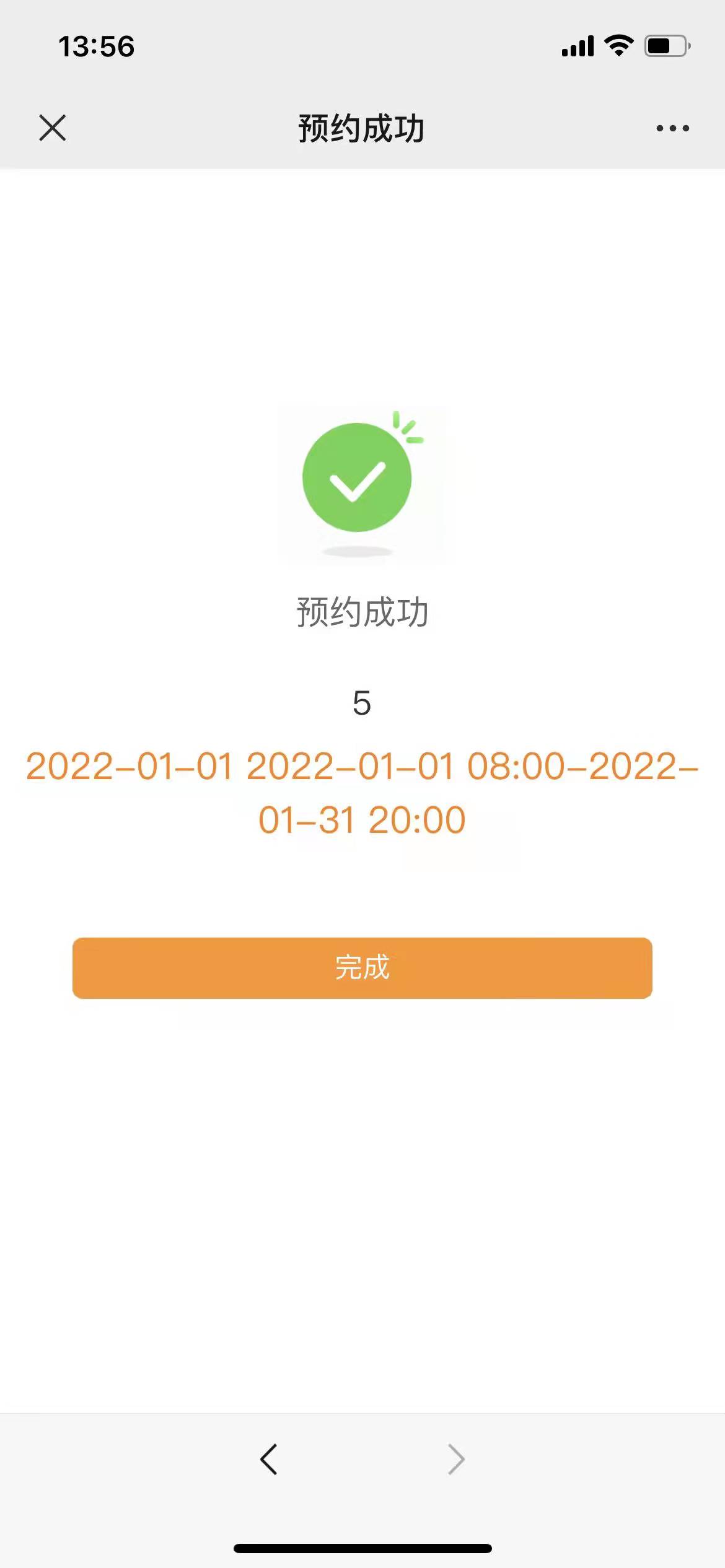 